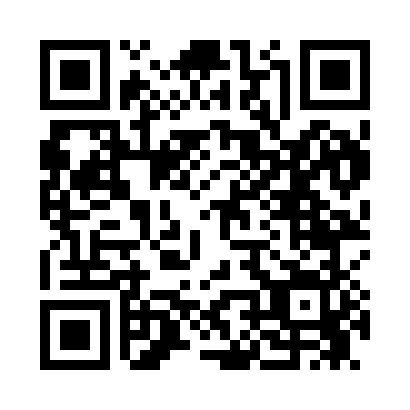 Prayer times for Welsh, Arkansas, USAMon 1 Jul 2024 - Wed 31 Jul 2024High Latitude Method: Angle Based RulePrayer Calculation Method: Islamic Society of North AmericaAsar Calculation Method: ShafiPrayer times provided by https://www.salahtimes.comDateDayFajrSunriseDhuhrAsrMaghribIsha1Mon4:416:061:185:048:309:542Tue4:426:061:185:048:309:543Wed4:426:071:185:048:309:544Thu4:436:071:185:048:309:545Fri4:446:081:195:058:309:536Sat4:446:081:195:058:299:537Sun4:456:091:195:058:299:538Mon4:466:091:195:058:299:529Tue4:466:101:195:058:299:5210Wed4:476:101:195:058:289:5111Thu4:486:111:205:058:289:5112Fri4:496:111:205:068:289:5013Sat4:496:121:205:068:279:5014Sun4:506:131:205:068:279:4915Mon4:516:131:205:068:269:4816Tue4:526:141:205:068:269:4817Wed4:536:151:205:068:259:4718Thu4:546:151:205:068:259:4619Fri4:556:161:205:068:249:4520Sat4:566:171:205:068:249:4521Sun4:566:171:205:068:239:4422Mon4:576:181:205:068:239:4323Tue4:586:191:205:068:229:4224Wed4:596:191:205:068:219:4125Thu5:006:201:205:068:209:4026Fri5:016:211:205:068:209:3927Sat5:026:211:205:058:199:3828Sun5:036:221:205:058:189:3729Mon5:046:231:205:058:179:3630Tue5:056:241:205:058:179:3531Wed5:066:241:205:058:169:34